__________________________________________________________________________________________________________________________________________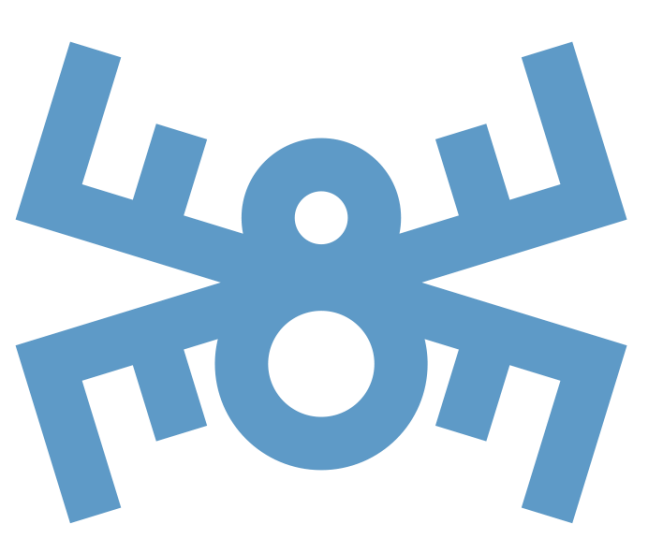 VABILO

na delavnico kvačkanja
KVAČKANJE POMLADIH OKRASNIH IZDELKOV 
(rožice, ptički, pirhi…),

ki bo v SOBOTO, 17. 3. 2018, ob 9. uri, v učilnici UTŽO Logatec,
 na Notranjski cesti 14 v Logatcu.

Prinesite volno ali bombaž in kvačko. 
                                                                                                                                                                           Mentorica Magda Nicoletti
                                                                                     Udeležba na delavnici je brezplačna. 